Approved  Form 18Revised Schedule of Unit Entitlement certificate Section 90 Strata Schemes Development Act 2015 Valuer's CertificateI,*.......................................................................of..................................................................being a qualified valuer, as defined in the Strata Schemes Development Act 2015 by virtue of having membership with:Professional Body:................................................................................................Class  of membership:.............................................................................................Membership number:..............................................................................................................certify that the unit entitlements shown in the revised schedule herewith are apportioned on a market value basis.Signature: .................................................................... Date ..............................................................Full name, valuer company name or company addressCertificate of Owners CorporationThe owners corporation having considered that the development scheme has concluded and the existing schedule of unit entitlement does not apportion the unit entitlement so as to reflect the market value of the lots in the strata scheme, herby certifies that on A.............................. it passed a special resolution in accordance with section 90 Strata Schemes Development Act 2015 agreeing to the substitution of the existing schedule of unit entitlement with the revised schedule shown herewith.The seal of The Owners - Strata Plan No ........................ was affixed on A	in thepresence of the following person(s) authorised by section 273 Strata Schemes Management Act 2015 to attest the affixing of the seal.Signature: ........................................ Name: ................................................Authority:..........:......................:...Signature: ........................................ Name: ................................................Authority:....................................."Insert appropriate date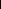 Text below this line is part of the instructions and should not be reproduced as part of a final document.This form must be provided in its entirety as shown above.These are the certificates referred to in section 90 Strata Schemes Development Act 2015This form should accompany a RPA Request Form to record a revised schedule of unit entitlement for a strata scheme.The "Revised Schedule of Unit Entitlement" must be clearly identified as such, and should be prepared in a similar format to the schedule provided on the original plan.Created 2019